Заданиядля проведения школьного этапа метапредметной олимпиады школьников среди учащихся 6 классовПрочти текст и ответь на вопросыПингвиныПингвины — это единственное семейство единственного отряда Пингвинообразных надотряда Плавающих птиц; включает шесть родов и 16—17 видов. По размерам пингвины различны. Самый крупный — императорский пингвин (массой 35—40 килограмм) — достигает в длину 117 сантиметров. Самый мелкий — малый пингвин имеет длину 40 сантиметров.Телосложение у пингвинов плотное, тело немного сжато в спинно-брюшном направлении. Передние конечности видоизменены в эластичные ласты, которые благодаря особому устройству скелета во время плавания под водой вращаются в плечевом суставе почти винтообразно. К хорошо развитому килю грудины прикреплены мощные грудные мышцы, управляющие движением крыльев-ластов. У некоторых видов пингвинов грудная мускулатура составляет четверть всей массы тела, что значительно больше, чем у многих летающих птиц. Ноги короткие, толстые, имеют по четыре пальца, соединенных плавательными перепонками. Шея толстая и гибкая, клюв сильный и острый. Ротовой аппарат действует как насос, всасывающий струю воды вместе с мелкой добычей. Оперение очень густое, аптерии отсутствуют. Мелкие перья напоминают плотно прилегающие к телу чешуйки. Окраска у большинства видов сходная: темная (черная) спина и белое брюхо. Черно-белая расцветка делает их почти невидимыми для хищников как сверху, так и снизу. Как и у большинства птиц, у пингвинов обоняние или слабое, или вовсе отсутствует. Пингвины распространены главным образом в Антарктиде и в умеренном поясе Южного полушария. Они обитают на морских побережьях. Географическое распространение пингвинов в значительной мере связано с температурой вод океана, в котором птицы проводят две трети жизни. Летать и бегать пингвины не могут, но отлично плавают и ныряют. По суше пингвины ходят неуклюже, переваливаясь и держа туловище вертикально. В случае нужды они падают брюхом на снег и скользят по нему, отталкиваясь всеми четырьмя конечностями.Все пингвины — моногамы, пары у них постоянны. В море они держатся стаями, на суше во время размножения — колониями, размер которых может достигать сотен тысяч пар. Одни виды делают на поверхности земли простые гнезда, другие гнездятся в норах или углублениях скал. Обычно в кладке бывает два яйца, реже одно, очень редко три. Насиживают яйца обычно оба родителя. Насиживание, как правило, длится около месяца (30—39 дней), у императорского пингвина 62—66 дней, у королевского пингвина 54 дня. Только что вылупившийся птенец императорского пингвина весит 315 г, пингвина Адели 80—90 г. Птенцы покрыты густым пухом и до конца второй недели жизни слепы. У птенцов температура тела выше, чем у взрослых птиц. В воду птенцы идут только после линьки. Смертность птенцов очень высока: от голода, холода и хищников (поморников) часто погибает до 70% всех вылупившихся птенцов. Примерно до трехнедельного возраста с птенцами постоянно держится одна из взрослых птиц. Затем родители покидают птенцов и только изредка возвращаются их кормить. С этого времени птенцы начинают объединяться в тесные группы — ясли. В яслях может быть от 3 до 64 птенцов, но обычно их около десятка.Взрослые пингвины кормятся мелкими рыбами, некрупными головоногими моллюсками и планктонными ракообразными. Считается, что их зрение лучше, когда они под водой. Пища пингвинов состоит из рыб, ракообразных и мягкотелых. Они питаются рыбой - серебрянкой антарктической, анчоусами или сардинами (семейство Сельдевые), а также ракообразными, такими как криль, или маленькими головоногими, на которых они охотятся, проглатывая прямо под водой. Если разные виды делят между собой одну среду обитания, то их рацион, как правило, различается: пингвины Адели и антарктический пингвин предпочитают криль разного размера. В среднем во время кормежки пингвин проплывает около 27 километров и около 80 минут в сутки проводит на глубине более 3 метров.Линька у пингвинов происходит раз в году. Новые перья вырастают под старыми, выталкивая их, и старое оперение сходит с тела лохмотьями. Во время линьки пингвины живут на суше, в укрытом от ветра месте, и ничего не едят.В негнездовое время стаи пингвинов странствуют по морю, удаляясь от мест гнездования на много сотен (до 1000) километров. Естественных врагов у пингвинов немного: в море — морской леопард и касатка, на суше для птенцов — поморник. В последнее время из-за хозяйственной деятельности человека ареал пингвинов сильно сократился.При выполнении тестовых заданий из предложенных ответов выберите один правильный (обведите в кружочек верный вариант)К какому из перечисленных ниже стилей ты бы отнес прочитанный текст? А) деловой;                       в) научно-познавательный;б) разговорный;                г) художественный.Пингвины включают 6 родов. А был ли период в истории человечества, когда люди жили родами?            ____________________________________________________________________________Вырази длину императорского пингвина в метрах.  _________________________________Подбери синонимы к словам:            крупный - ______________________________            обитает - _______________________________Определи количество абзацев. __________________________Прочитайте 2 абзац текста и назовите основные отличия человека от пингвинов._________________________________________________________________________________________________________________________________________________________________________________________________________________________________________________________________________________________________________________________________________________________________________________________________На сколько сантиметров длина крупного пингвина больше длины мелкого пингвина?____________________________________________________________________Сделай разбор слова по составу: вырастают.__________________________________________________________________________________________________________________________________________________________Перечисли естественных врагов пингвинов, о которых идет речь в тексте._______________________________________________________________________________________________________________________________________________________________________________________________________________________________________Сколько слогов в слове: Антарктида _____________________________Папуанский пингвин может плыть со скоростью 25 километров в час. Сколько времени ему потребуется, чтобы доплыть с берега до льдины?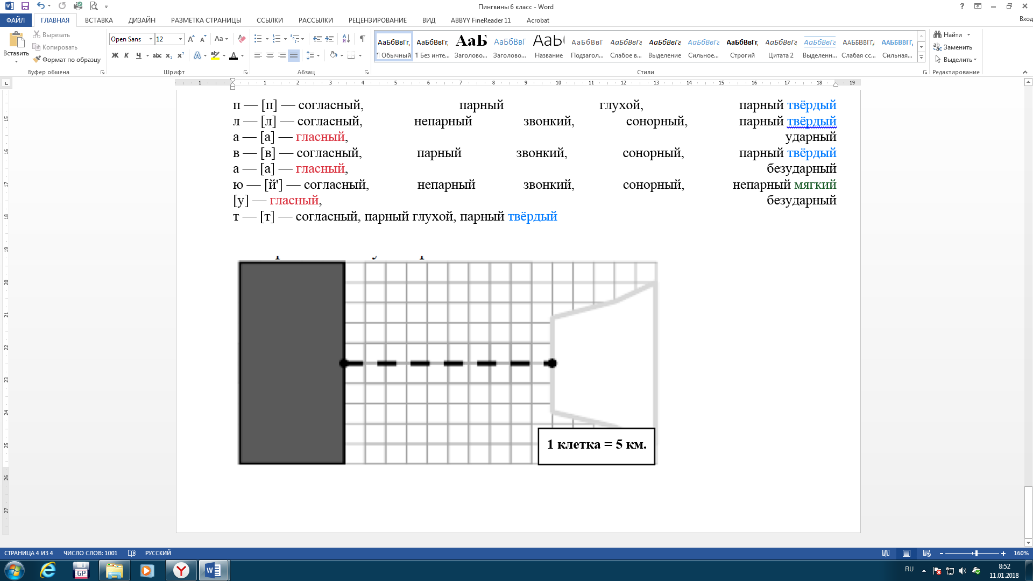 а) 0,4 ч;               б) 2 ч;             в) 20 ч;               г) 75 ч.   При решении задачи можешь использовать рисунок: серый четырехугольник – земля, белый четырехугольник – льдина; пингвин плывет по прямой, изображенной пунктиром.Подбери антонимы к словам:самый мелкий - ________________________________________________________стая - _________________________________________________________________Почему пингвины имеют черно-белую окраску?___________________________________________________________________________________________________________________________________________________________________________________________________________________________________________________Выпиши из шестого абзаца третье предложение. Выполни его синтаксический разбор.___________________________________________________________________________________________________________________________________________________________________________________________________________________________________________________Во время кормежки пингвин погружался на глубину более 3 метров 5 раз. На диаграмме показано время погружения пингвина при четырех погружениях. Сколько времени еще может провести пингвин на  такой глубине? Запиши решение и ответ.Ответ: _________________________________________________________________Одной из биологических потребностей пингвинов является пища. Перечисли биологические потребности человека._____________________________________________________________________________________________________________________________________________________________________________________________________________________________________________________________________________________________________________________________________________________________________________________________________________________Сделай фонетический разбор слова: плавают._____________________________________________________________________________________________________________________________________________________________________________________________________________________________________________________________________________________________________________________________________________________________________________________________________________________Взрослый пингвин съедает 1 кг и 500 г пищи, а детеныш треть того, что съедает взрослый пингвин. Сколько граммов съедает детеныш?_____________________________________________________________________________________________________________________________________________________________________________________________________________________________________________________________________________________________________________________________________________________________________________________________________________________Есть императорские, королевские пингвины. А как будет называться пингвин в честь правителя Египта?_______________________________________________________________Императорский пингвин весит 40 кг, а его детеныш  десятую часть от массы взрослого пингвина. Сколько весят четыре взрослых пингвина и три детеныша вместе?_____________________________________________________________________________________________________________________________________________________________________________________________________________________________________________________________________________________________________________________________________________________________________________________________________________________Благодаря каким приспособлениям пингвины плавают?_________________________________________________________________________________С чем связано географическое распространение пингвинов._________________________________________________________________________________Назови самого крупного пингвина. _____________________________________________________________________________Продолжи текст, сохраняя стилевую принадлежность, 5-6 предложениями, укажи грамматические основы двух из них.___________________________________________________________________________________________________________________________________________________________________________________________________________________________________________________________________________________________________________________________________________________________________________________________________________________________________________________________________________________________________________________________________________________________________________________________________________________________________________________________________________________________________________________________________________________________________________________________________________________________________________________________________________________________________________________________Ответы:Работа выполняется 90 минут.В1 балл15. 1) 10+20+13+23 = 66 (мин) – за 4                    погружения         2) 80 – 66 = 14 (мин) – 5 погружение1 баллДа, в период палеолита1 балл16. Питание, дыхание, сон, тепло, отдых, жилище, одежда3 балла1,17 м1 балл16. Питание, дыхание, сон, тепло, отдых, жилище, одежда3 баллаПроживает, гнездится1 балл17. Слово «плавают» содержит 7 букв, 3 слога, 8 звуков, транскрипция слова — [плавай'ут], часть речи — глагол. Ударение в слове — пла́вают.п — [п] — согласный, глухой парный, твёрдый парный л — [л] — согласный, звонкий непарный, сонорный, твёрдый парный 
а — [а] — гласный, ударный
в — [в] — согласный, звонкий парный, твёрдый парныйа — [а] — гласный, безударный
ю — [й'] — согласный, звонкий непарный, сонорный, мягкий непарный 
у - [у] — гласный, безударный
т — [т] — согласный, глухой парный, твёрдый парный 3 балла9 абзацев1 балл17. Слово «плавают» содержит 7 букв, 3 слога, 8 звуков, транскрипция слова — [плавай'ут], часть речи — глагол. Ударение в слове — пла́вают.п — [п] — согласный, глухой парный, твёрдый парный л — [л] — согласный, звонкий непарный, сонорный, твёрдый парный 
а — [а] — гласный, ударный
в — [в] — согласный, звонкий парный, твёрдый парныйа — [а] — гласный, безударный
ю — [й'] — согласный, звонкий непарный, сонорный, мягкий непарный 
у - [у] — гласный, безударный
т — [т] — согласный, глухой парный, твёрдый парный 3 балла6. 2 балла17. Слово «плавают» содержит 7 букв, 3 слога, 8 звуков, транскрипция слова — [плавай'ут], часть речи — глагол. Ударение в слове — пла́вают.п — [п] — согласный, глухой парный, твёрдый парный л — [л] — согласный, звонкий непарный, сонорный, твёрдый парный 
а — [а] — гласный, ударный
в — [в] — согласный, звонкий парный, твёрдый парныйа — [а] — гласный, безударный
ю — [й'] — согласный, звонкий непарный, сонорный, мягкий непарный 
у - [у] — гласный, безударный
т — [т] — согласный, глухой парный, твёрдый парный 3 балла117 – 40 = 77 см1 балл17. Слово «плавают» содержит 7 букв, 3 слога, 8 звуков, транскрипция слова — [плавай'ут], часть речи — глагол. Ударение в слове — пла́вают.п — [п] — согласный, глухой парный, твёрдый парный л — [л] — согласный, звонкий непарный, сонорный, твёрдый парный 
а — [а] — гласный, ударный
в — [в] — согласный, звонкий парный, твёрдый парныйа — [а] — гласный, безударный
ю — [й'] — согласный, звонкий непарный, сонорный, мягкий непарный 
у - [у] — гласный, безударный
т — [т] — согласный, глухой парный, твёрдый парный 3 балла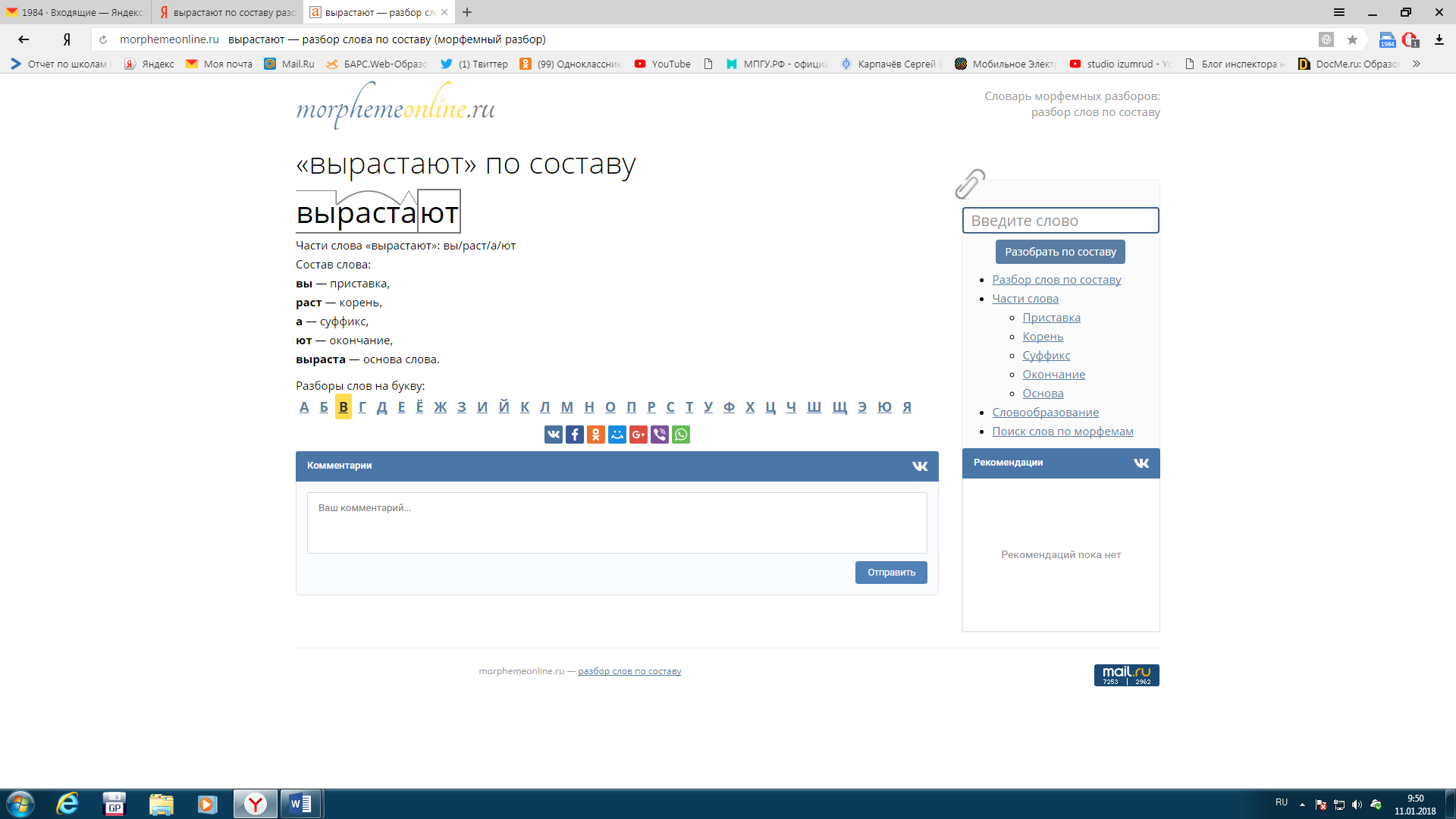 1 балл18. 500 г.1 баллМорской леопард, касатка, поморник1 баллФараонский (правитель Египта – фараон)1 балл4 слога1 балл1) 40:10 = 4 (кг) – масса детеныша2) 4·40+3·4=120+12=132 кг1 балл Б1 баллЛасты1 баллКрупный, один1 балл22.С температурой вод океана1 баллПингвины имеют черно-белую окраску, чтобы их не было видно хищникам ни сверху, ни снизу1 баллИмператорский пингвин1 баллПища пингвинов состоит из рыб, ракообразных и мягкотелых.(Повествовательное, не восклицательное, простое, двусоставное, распространенное, осложнено однородными дополнениями, полное)3 балла5 баллов